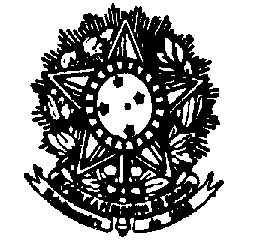 SERVIÇO PÚBLICO FEDERALMINISTÉRIO DA EDUCAÇÃOUNIVERSIDADE FEDERAL FLUMINENSEFACULDADE DE NUTRIÇÃO EMÍLIA DE JESUS FERREIROAo décimo dia do mês de junho, do ano de dois mil e vinte, às 09h, reuniram-se virtualmente, na plataforma Google Meet, através do link de acesso http://meet.google.com/yzz-rrun-azm, os seguintes professores: Amina Costa, Ana Beatriz Siqueira, Camila Maranha, Clarissa Magalhães, Daniele da Silva Bastos Soares, Daniele Mendonça, Enilce Sally, Kátia Ayres, Luciene Burlandy, Manoela Pessanha, Maria das Graças Medeiros, Maristela Soares Lourenço, Patrícia Camacho Dias, Patrícia Henriques, Roseane Moreira Sampaio Barbosa, Silvia Pereira, Úrsula Bagni. As seguintes ausências foram justificadas: Luiz Antonio dos Anjos e Vivian Wahrlich. A reunião teve como pontos de pauta: 1) Aprovação da Ata de maio 2020; 2) Utilização do Recurso do Termo de Execução Descentralizada 8671 oriundo do projeto 2020 do Centro Colaborador e Alimentação e Nutrição do Escolar (CECANE)-UFF; 3) Parecer de avaliação de estágio probatório de 24 meses da profª. Camila Maranha. Os Informes: 1) Apresentação da profª. Ursula Viana Bagni - exercício provisório UFF; 2) Calendário de reuniões MNS durante trabalho remoto; 3) Resultado do Programa de Desenvolvimento de Projetos Aplicados (PDPA). Parceria UFF – Fundação Euclides da Cunha – Prefeitura Municipal de Niterói; 4) Renovação de contrato profª. substituta Clarissa Magalhães; 5) Grupo de Trabalho (GT) -COVID-19 CMN; 6) Participação em banca de seleção de professor substituto do Departamento de Nutrição e Dietética (MND) - Profª. Manoela Pessanha; 7) Comissão Interna de Biossegurança da Faculdade de Nutrição Emília de Jesus Ferreiro (FNEJF); 8) Oficina do Programa de Inovação e Assessoria Curricular (PROIAC) aos docentes da FNEJF - 16/06/20; 9) Preenchimento do formulário de produção docente 2019 para a Direção; 10) Férias docente em 2020; 11) E-mail recebido pelo MNS, a respeito da Instrução de Serviço nº 6 de 27/05/20 da PROGRAD; 12) Projeto Incubadora, da profª. Maristela Lourenço. Com primeiro ponto de pauta, a profª. Daniele Soares iniciou a reunião com a leitura da ata de maio de 2020 e esta foi aprovada por unanimidade. No segundo ponto de pauta, que tratou da utilização do Recurso TED 8671 CECANE-UFF, a profª. Daniele Soares fez uma breve explanação sobre o referido Recurso, relatando a proposta feita pela Diretora da Faculdade de Nutrição, a profª. Wanise Maria de Souza Cruz, de que os dois por cento (2%) destinados ao MNS fossem somados aos quatro por cento (4%) destinados ao CMN a fim de que esse montante fosse usado em benefício da Unidade em prol de todos os setores e não se restringisse ao MNS, considerando ainda o uso o mais imediatamente possível do recurso para compras, devido ao risco de recolha do valor pelo governo, caso não seja utilizado a tempo. Após tais colocações e manifestação dos pontos de vista das docentes sobre a utilização do recurso, a profª. Daniele Soares propôs que se deliberasse a respeito do uso do TED 8671 CECANE-UFF mediante três possibilidades: 1. usar integralmente no MNS; 2. deixar à disposição do CMN; 3. deixar à disposição do CMN, com condicionantes (subsídio do retorno às atividades presencias pós-pandemia pela COVID-19). Após deliberações, a plenária aprovou a terceira opção apresentada. No terceiro ponto de pauta, que tratou do parecer de avaliação de estágio probatório de 24 meses da profª. Camila Maranha Paes de Carvalho, a profª Roseane Barbosa, presidente da Comissão de avaliação de progressão docente e estágio probatório desta Unidade, pediu a palavra e fez a leitura da ata do trabalho da banca examinadora interdepartamental desta unidade informando a aprovação do relatório parcial apresentado (24 meses) da profª Camila Maranha e o seu desempenho em atendimento ao Plano Básico de Trabalho Docente da FNEJF durante o interstício requerido. A plenária aprovou por unanimidade este parecer da banca examinadora. Com relação aos informes, a profª. Daniele Soares apresentou a profª. Ursula Viana Bagni e esclareceu que ela está em exercício provisório na UFF desde primeiro de janeiro deste ano. A profª. Daniele Soares também informou que a profª. Ursula Viana esteve de férias no mês de janeiro de 2020, seguida de licença para capacitação na Universidade Federal do Rio de Janeiro, entre os meses de janeiro e abril de 2020, e de férias, entre abril e maio de 2020, as quais já haviam sido homologadas na Universidade Federal do Rio Grande do Norte (UFRN), sua universidade de origem. Relatou-se ainda que a profª. Ursula, além de cumprir a obrigatoriedade de entregar o relatório de atividades referente à capacitação à UFRN, também o entregou ao MNS junto com a sua Proposta de Trabalho Remoto. No segundo informe, a profª. Daniele Soares informou à plenária que o calendário de reuniões do Departamento de Nutrição Social, aprovado em reunião departamental em 17/12/2019, deve ser mantido durante trabalho remoto, segundo orientações recebidas pela prof. Wanise Maria Cruz. No terceiro informe, a respeito do resultado PDPA, a profª. Daniele Soares informa que o MNS teve três projetos de pesquisa contemplados: “Projeto Niterói – Uma cidade inteira para todas as crianças, adolescentes e jovens”, vice coordenado pela profª. Enilce Sally; “Escolas saudáveis e sustentáveis conectando produção e consumo consciente de alimentos”, coordenado pela profª. Patricia Camacho; “Formação em agroecologia e mercado institucional para agricultores familiares urbanos – Estratégias para a Segurança Alimentar e Nutricional no município de Niterói”, coordenado pela profª. Roseane Barbosa. A profª. Patrícia Camacho complementou a explanação e explicou que os recursos recebidos pelos projetos serão recebidos aos poucos. A profª. Enilce Sally falou do projeto que integra como vice coordenadora. A profª. Roseane Barbosa complementou a explanação do projeto, quanto aos recursos e distribuição dos mesmos. No quarto informe, tratou-se da renovação de contrato professora substituta Clarissa Magalhães. A profª. Daniele Soares contextualizou a situação do contrato da profª. e dá outros esclarecimentos em relação à renovação da licença para tratar de assuntos particulares, referente à profª. Camila Favaretto. No quinto informe, sobre o GT-COVID-19 CMN, a profª. Daniele Soares fez uma breve exposição sobre o referido GT e informou que a comunidade desta unidade receberá um documento que trata do plano de retomada das atividades da FNEJF, o qual ficará disponível para consulta, a fim de que todos possam contribuir com sugestões para finalização do documento. A profª. Daniele Soares também ratifica a necessidade da resposta de todos aos questionários enviados sobre o assunto, por parte do GT-COVID-19 CMN, e que há um e-mail específico do GT para sanar dúvidas diretas ou outras questões. No sexto informe, tratou-se da participação da profª. Manoela Pessanha em banca de seleção para professor substituto do MND. A profª. Manoela deu esclarecimentos, comentando que ainda não há decisão concreta, por dependerem de resposta da UFF quanto aos procedimentos para realização de seleção virtual, considerando-se o contexto da pandemia. No sétimo informe, tratou-se da Comissão Interna de Biossegurança. A profª. Daniele Soares contextualizou a ação desta comissão e das comissões de Biossegurança externas vinculadas à PROPPI e PROEX. A profª. Maristela Lourenço complementou os comentários e relatou a programação de palestras quinzenais a serem desenvolvidas por estas comissões em parceria entre a FNEJF, PROPPI e PROEX. No oitavo informe, a profª. Daniele Soares informou que haverá Oficina do PROIAC, remotamente, no dia 16 de junho de 2020, intitulada “Avaliação formadora utilizando o portfólio reflexivo”. A profª. Daniele Mendonça também deu esclarecimentos sobre a Oficina remota “Potencializando o aprendizado com o Classroom” que já está acontecendo para uma primeira turma. No nono informe, tratou-se do formulário relacionado à produção docente MND / MNS – 2019” a ser entregue para a Direção. A profª. Daniele Soares contextualizou a necessidade de criação do formulário, apontando ainda as atividades realizadas para atendimento à solicitação da Direção. O assistente em administração Fábio Santana Pessanha informou sobre o trabalho feito em conjunto com a assistente em administração Helga Nazario. Alguns professores comentaram a respeito e a profª. Daniele Soares ficou de levar as considerações à Direção. No décimo informe, tratou-se das férias docente em 2020. A profª. Daniele Soares expôs a situação das férias no contexto da pandemia, considerando as instruções normativas publicadas desde março, e informou que, segundo orientação dada pela PROGEPE, os servidores com férias marcadas para julho poderão alterá-las para um período posterior. Tal medida será possível mediante justificativa por escrito, enviada para o e-mail do Departamento, o qual encaminhará tal e-mail para a Direção, que, por sua vez, fará contato com a PROGEPE, a fim de saber se as justificativas serão plausíveis de homologação. No décimo primeiro informe, tratou-se do e-mail que o MNS recebeu, a respeito da IS nº 6, da PROGRAD. A profª. Daniele Soares explanou sobre esta IS, que traz outras informações sobre como serão operacionalizadas e registradas as atividades acadêmicas emergenciais desenvolvidas durante a pandemia. A profª. Silvia Pereira comentou sobre a agenda para discussão da minuta a ser aprovada sobre a ampliação das atividades emergenciais e deu outros esclarecimentos. As docentes expõem sua preocupação mediante o impacto das medidas da IS nº 6 nos alunos em condições sociais desfavorecidas, tendo em vista a preocupação com a inclusão digital dos mesmos. No último informe, que tratou do Projeto Incubadora na área de alimentação coletiva, a a profª. Maristela Lourenço pediu a palvra e relatou que um grupo formado por ela e pelas professoras Clarissa Magalhães, Manoela Pessanha e Daniele Soares se reuniu para discutir a construção deste projeto que será apresentado futuramente à plenária deste Departamento. Palavra livre: A profª. Kátia Ayres trouxe a informação divulgada no Instagram da Atlética de Nutrição da UFF a respeito de duas denúncias anônimas de assédio cometido por um integrante da Atlética. A profª. Ana Beatriz comentou sobre a adequação dos espaços devido à avaliação MEC. Informou ainda que os dados estão sendo levantados e serão acrescidos ao Plano de Desenvolvimento da Unidade. A profª. Patricia Camacho informou que protetores faciais estão sendo produzidos na Engenharia Ambiental da UFF, sob coordenação do prof. Márcio Cataldi, para distribuição gratuitamente nesta Universidade. Não tendo mais nada a tratar, a reunião foi encerrada por mim, profª. Daniele da Silva Bastos Soares, que também lavrei a presente ata.